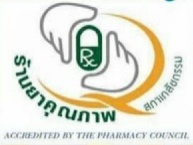                            แบบคำขอประเมินร้านยาคุณภาพ                              ประกาศ ณ. ๑  มกราคม  ๒๕๖๗                                            ( เริ่มใช้ ๑ กุมภาพันธ์  ๒๕๖๗) คำขอ     ผู้ส่งคำขอ ชื่อ.....................................สกุล.......................................อีเมล์........................................... โทร.......................................Line Id………………………………….ความเกี่ยวข้องกับร้านยา   ( ) ผู้ดำเนินกิจการ / ผู้รับอนุญาต      ( ) เภสัชกร       (  ) อื่นๆ ระบุ.....................ส่วนที่ 1 : ข้อมูลร้านยา          ชื่อร้าน.....................................................รหัสหน่วยบริการ D.................เลขที่....................หมู่ที่..............ถนน...............................แขวง.......................เขต..............................จังหวัด....................รหัสไปรษณีย์..........................โทร..........................e-mail............................................Line ID…………………………………….เวลาทำการของร้าน..................................................................ละติจูด ลองติจูด ของร้าน.............................................................เฟสบุค / เพจ ของร้าน...................................................................เป็นร้านยาคุณภาพ ตั้งแต่ปี พ.ศ......................เลขที่ใบเกียรติบัตร (เดิม )......................................(  ) ใบอนุญาต ขย 5 เลขที่....................... ( ) ใบ อนุญาตขายยาเสพติดให้โทษประเภท 3 เลขที่..................................(  ) ใบอนุญาตจำหน่ายวัตถุออกฤทธิ์ต่อจิตประสาท เลขที่.......................................................        1.2 ชื่อผู้รับอนุญาต.................................................................. (  ) บุคคล      ( ) นิติบุคคล /บริษัท........ชื่อเภสัชกรผู้มีหน้าที่ปฏิบัติการ        1.3 ลักษณะร้าน .............คูหา   ................ตารางเมตร                   ( ) ร้านเดี่ยว    	( )  Chain หรือ Franchise หรือ มีสาขา  ระบุ ชื่อ.....................................                                         ( ) eXta         	( ) Boots      ( ) Pure          ( ) Watson    ( ) Fascino     (  ) GPO               ( ) Health up  	( ) ร้านยากรุงเทพ   ( ) ชัชชัยเภสัช     ( ) ศาลาโอสถ    ( ) อื่นๆระบุ ....               ( ) ประเภทร้าน                           (  )  ร้านยาหน่วยร่วมบริการ สปสช.                          (  )  ร้านยาเครือข่ายสำนักอนามัย กทม.                             (  )  ร้านยาสร้างเสริมสุขภาพ  สสส.                          (  )  ร้านยาหน่วยบริการ ประกันสังคม                          (  )  โครงการลดความแออัด                          (  )  โครงการ Common illness          1.4 ระบบเทคโนโลยีที่มีใช้ในร้าน : ตัวอย่าง เทคโนโลยีสารสนเทศต่างๆ /Platform /Software  POS /อื่นๆ               (  ) ไม่มี      (  ) มี ระบุชื่อ .............................              ใช้ระบบนี้  ทำอะไรบ้าง..................................................................................................................          1.5 งานคุณภาพ ที่ต้องการให้ปรากฏแก่ประชาชน  เพื่อการประชาสัมพันธ์ และสื่อสารให้ประชาชนรู้ ( ในหมอพร้อม หรือใน Real Time Application หรือ ของสำนักงานรับรองร้านยาคุณภาพ ) ระบุ ........( ทั้งนี้..ให้เป็นงานที่ทำประจำและต่อเนื่อง )( )  การคัดกรองความเสี่ยง เบาหวาน ความดัน      ( รูป)(  ) บริการเลิกสูบบุหรี่                                   ( รูป)(  ) บริการติดตามการใช้ยาในโรคเรื้อรัง / MTM     ( รูป)       (  ) บริการเภสัชกรรมทาง Telepharmacy           ( รูป)(  )  บริการปรึกษาปัญหาสุขภาพ การใช้ยา           ( รูป)(  )  มี Page ให้ความรู้                                   ( รูป)   (  )  มี Facebook ให้ความรู้                            ( รูป) (  )  มี Line OA ของร้าน                                ( รูป)  (  )  มี Application อื่นๆ                               ( รูป)    (  )  กิจกรรมอื่นๆ ระบุ..........................................   ( รูป)  ส่วนที่  3 : การประเมิน “ งานคุณภาพ ”   3.1   “งานคุณภาพ ”ในร้านของท่านมีอะไรบ้าง  ( 10  คะแนน )      3.2   การจัดการความเสี่ยง ( 10 คะแนน )ในร้านของท่านมีวีธี หรือ ระบบ หรือ แนวทางในการจัดการความเสี่ยงต่อไปนี้ อย่างไร  ( ** การจัดการความเสี่ยง คือ การจัดให้มีแนวทางในการป้องกันเพื่อมิให้เกิดปัญหานั้นๆ เกิดขึ้น  )(  ) 1  ความเสี่ยงในการที่เภสัชกรจะหยิบยาผิดจากปัญหาพ้องรูปพ้องเสียง LASA ( Look Alike  Sound Alike )(  ) 2  ความเสี่ยงในการจ่ายยาผิด นอกจากที่เกิดจากปัญหา LASA  ระบุแนวทางในการป้องกัน(  ) 3  ความเสี่ยงในการมียาหมดอายุบนชั้นยา   ระบุแนวทางในการป้องกัน(  ) 4  ความเสี่ยงในเรื่องอุณหภูมิในร้านที่ไม่เหมาะในการเก็บรักษายา  ระบุแนวทางในการป้องกัน(  ) 5  ความเสี่ยงในการป้องกันการแพร่เชื้อต่างๆ  ในร้าน (ระหว่างลูกค้า กับ ลูกค้า, ระหว่าง ลูกค้า กับ เภสัชกร) (  ) 6  ความเสี่ยงในการจ่ายยาที่ลูกค้าเคยแพ้  ระบุแนวทางในการป้องกัน(  ) 7  ความเสี่ยงที่เกิดกับผู้ป่วยที่มีโรคหรืออาการรุนแรงมาปรึกษาและท่านไม่สามารถให้คำแนะนำในการใช้ยาได้  (  ) 8  ความเสี่ยงในการจ่ายยาให้ผู้ป่วยแล้วเกิด Drug Interaction  (  ) 9 ความเสี่ยงในการเกิดปัญหาจากการใช้ยา ของที่ผู้ที่มารับบริการ(  ) 10 ความเสี่ยงในการปนเปื้อนของขยะที่เป็นยาเสีย ยาหมดอายุ ที่ทำให้เป็นพิษต่อสิ่งแวดล้อม       3.3  งานคุณภาพ ( ที่ควรได้รับการยกย่อง / ได้คะแนนเพิ่ม เป็นกรณีพิเศษ )   5   คะแนน   3.3.1 การมี  Platform Telepharmacy  ที่ได้รับการรับรองจากสภาเภสัชกรรม 1.0  คะแนน3.3.2 การมีกิจกรรม หรือ ทำอะไรตามมาตรฐาน 5  ( กิจกรรม / บริการสู่ชุมชนภายนอก )   0.5  คะแนน 3.3.3  การมีรายงานส่งต่อ (Refer) กรณีที่จำเป็นต้องส่งต่อ จำนวน และรายละเอียด (ย้อนหลัง 2ปี ) 1.0 คะแนน3.3.4  การมีรายงานอาการไม่พึงประสงค์ในการใช้ยา  ย้อนหลัง 2 ปี อย่างไร  1.0  คะแนน3.3.5  มี case ที่ประทับใจในการเป็น “ เภสัชกรชุมชน “  ที่ผ่านมา ( Case Report ) 0.5  คะแนน3.3.6. กิจกรรมทางวิชาชีพเภสัชกรรมชุมชน เช่น  การเป็นพี่เลี้ยงร้านยาคุณภาพ  การเป็นอาจารย์แหล่งฝึก          หรือได้รับรางวัลทางวิชาชีพ  ( ย้อนหลังไม่เกิน 3 ปี ) 1.0  คะแนน สถานะเอกสาร   (  ) รับเรื่องแล้ว                       (  ) กำลังตรวจเอกสาร                   (  )  นัดสัมภาษณ์                       (  ) ยังไม่ผ่าน  รอแก้ไข               (  ) ผ่านการประเมิน    รอเข้ากรรมการรับรอง                            (  ) ผ่านคณะกรรมการรับรองแล้ว   เมื่อ......................................                      (  ) หมายเลขใบประกาศ.................ลงวันที่................................หมดอายุ..................................             ชื่อ สกุล  เลข ภ.เวลาปฏิบัติการ Full Time  Part time วันที่ให้ข้อมูลระบบ / โปรแกรม / Software ที่มีในร้านการใช้ประโยชน์ / งานที่ทำ1( รูป)2( รูป)3( รูป)4( รูป)ส่วนที่ 2 : การตรวจ  GPPหมายเหตุ : รายการตรวจที่มีสีแดงคือรายการตรวจประเภท Critical ไฟล์แนบสิ่งที่ต้องตรวจสอบ1.สถานที่ขายยาแผนปัจจุบัน( รูป)ข้อที่ 1.1 สถานที่ขายยาแผนปัจจุบัน ต้องมีพื้นที่ขายให้คำปรึกษาและแนะนำการใช้ยา ติดต่อกันขนาดไม่น้อยกว่า 8 ตารางเมตรทั้งนี้ไม่รวมถึงพื้นที่เก็บสำรองยา โดยความยาวของด้านที่สั้นที่สุดของพื้นที่ต้องไม่น้อยกว่า 2 เมตร (Critical Defect)พร้อม Lay out / Floor Plan  ด้วย( รูป)ข้อ 1.2 หากมีพื้นที่เก็บสำรองยาเป็นการเฉพาะ ต้องมีพื้นที่เพียงพอ เก็บอย่างเป็นระเบียบ เหมาะสม และไม่วางยาสัมผัสกับพื้นโดยตรง( รูป)ข้อ 1.3 บริเวณสำหรับให้คำปรึกษาและแนะนำการใช้ยา ต้องเป็นสัดส่วนแยกออกจากส่วนบริการอื่นอย่างชัดเจน มีพื้นที่พอสำหรับการให้คำปรึกาษาและการจัดเก็บประวัติ รวมทั้งจัดให้มีโต๊ะเก้าอี้สำหรับเภสัชกรและผู้มารับคำปรึกษาอยู่ในบริเวณดังกล่าวพร้อมทั้งมีป้ายแสดงชัดเจน( รูป)ข้อที่ 1.4 สถานที่ขายยาต้องมีความมั่นคง มีทะเบียนบ้านที่ออกให้โดยส่วนราชการที่เกี่ยวข้องในกรณีที่เป็นอาคารชุด ต้องมีพื้นที่อนุญาตให้ประกอบกิจการไม่ใช่ที่พักอาศัย (Critical Defect)( รูป)ข้อที่ 1.5 สถานที่ขายยาต้องมีความแข็งแรงก่อสร้างด้วยวัสดุที่คงทนถาวร เป็นสัดส่วนชัดเจน (Critical Defect) ( รูป)ข้อที่ 1.6 สถานที่ขายยาต้องถูกสุขลักษณะ สะอาด เป็นระเบียบเรียบร้อย มีการควบคุมป้องกันสัตว์แมลงมารบกวน ไม่มีสัตว์เลี้ยงในบริเวณขายยา และอากาศถ่ายเทสะดวก( รูป)ข้อที่ 1.7 สถานที่ขายยาต้องมีสภาพเหมาะสมต่อการรักษาคุณภาพยา โดยในพื้นที่ขายยาและเก็บสำรองยา ต้องมีการถ่ายเทอากาศที่ดี แห้ง สามารถควบคุมอุณหภูมิให้ไม่เกิน 30 องศาเซลเซียส และสามารถป้องกันแสงแดดไม่ให้ส่องโดยตรงถึงผลิตภัณฑ์ยา (Critical Defect)( รูป)ข้อที่ 1.8 สถานที่ขายยาต้องมีแสงสว่างเพียงพอในการอ่านเอกสาร อ่านฉลากผลิตภัณฑ์ยาและป้ายแสดงต่าง ๆ ได้อย่างชัดเจนไฟล์แนบสิ่งที่ต้องตรวจสอบ( รูป)ข้อที่ 1.9 บริเวณจัดวางยาอันตราย และยาควบคุมพิเศษในพื้นที่ของยา จะต้อง 1.9.1 มีพื้นที่เพียงพอในการจัดวางยาแยกตามประเภทของยาและสามารถติดป้ายแสดงประเภทของยาได้ชัดเจนตามหลักวิชาการ 1.9.2 จัดให้มีวัสดุทึบใช้ปิดบังบริเวณที่จัดวางยาอันตราย ยาควบคุมพิเศษ สำหรับปิดในเวลาที่เภสัชกรหรือผู้มีหน้าที่ปฏิบัติการไม่อยู่ปฏิบัติหน้าที่ และจัดให้มีป้ายแจ้งให้ผู้มารับบริการทราบว่าเภสัชกรหรือผู้มีหน้าที่ปฏิบัติการไม่อยู่ (Critical lDefect)ไฟล์แนบสิ่งที่ต้องตรวจสอบ2. อุปกรณ์( รูป)ข้อที่ 2.1 ตู้เย็น จำนวน 1 เครื่อง (เฉพาะกรณีมียาที่ต้องเก็บรักษา ในอุณหภูมิที่ต่ำกว่าอุณหภูมิห้อง) ในสภาพที่ใช้งานได้ตามมาตรฐาน มีพื้นที่เพียงพอสำหรับการจัดเก็บยาแต่ละชนิดเป็นสัดส่วนเฉพาะ ไม่ใช่เก็บของปะปนกับสิ่งของอื่น (Critical Defect)( รูป)ข้อ 2.2 ถาดนับเม็ดยาอย่างน้อย 2 ถาดในสภาพใช้งานได้ดี และกรณีต้องมีการแบ่งบรรจุยากลุ่มเพนนิซิลิน หรือยากลุ่มซัลโฟนาไมด์ หรือยากลุ่มต้านการอักเสบชนิดที่ไม่ใช่สเตียรอยด์ (NSAID) ทั้งนี้อุปกรณ์นับเม็ดยาสำหรับยาในกลุ่มเพนนิซิลิน หรือยากลุ่มซัลโฟนาไมด์ หรือยากลุ่มต้านการอักเสบชนิดที่ไม่ใช่สเตียรอยด์ (NSAID) ให้แยกใช้เด็ดขาดจากยากลุ่มอื่นๆ (Critical Defect) ( รูป)ข้อที่ 2.3 เครื่องวัดความดันโลหิต (ชนิดอัตโนมัติ) จำนวน 1 เครื่อง ในสภาพที่ใช้งานได้ตามมาตรฐาน (Critical Defect)( รูป)ข้อที่ 2.4 เครื่องชั่งน้ำหนักสำหรับผู้มารับบริการ จำนวน 1 เครื่อง ในสภาพที่ใช้งานได้ดี( รูป)ข้อที่ 2.5 มีอุปกรณ์ที่วัดส่วนสูงสำหรับผู้มารับบริการจำนวน 1 เครื่อง ในสภาพที่ใช้งานได้ดี (Critical Defect)( รูป)ข้อที่ 2.6 อุปกรณ์สำหรับดับเพลิง จำนวน 1 เครื่องในสภาพที่สามารถพร้อมใช้งานได้อย่างมีประสิทธิภาพ อยู่ในบริเวณสถานที่เก็บยา (Critical Defect)ไฟล์แนบสิ่งที่ต้องตรวจสอบ3. หมวดบุคลากรข้อที่ 3.1 เภสัชกรเป็นผู้มีความรู้ ความสามารถในการให้การบริการทางเภสัชกรรมชุมชนข้อที่ 3.2 พนักงานร้านยา ต้องมีความรู้เกี่ยวกับกฎหมายยา และงานที่ได้รับมอบหมายจนสามารถปฏิบัติงานได้ดี และผ่านการอบรมอย่างต่อเนื่องและเพียงพอั( รูป)ข้อที่ 3.3 เภสัชกรจะต้องแต่งกายด้วยเสื้อกาวน์สีขาวติดเครื่องหมายสัญลักษณ์ของสภาเภสัชกรรม และแสดงตนว่าเป็นเภสัชกร ทั้งนี้เป็นไปตามสมควรเหมาะสมแก่ฐานะและศักดิ์ศรีแห่งวิชาชีพเภสัชกรรม แสดงตนให้แตกต่างจากพนักงานร้านยาและบุคลากรอื่นภายในร้านขายยา( รูป)ข้อที่ 3.4 การแต่งกายพนักงานร้านยาและบุคลากรอื่นภายในร้านขายยา ต้องใส่สีเสื้อ ป้ายแสดงตนไม่สื่อไปในทางที่จะก่อให้เกิดความเข้าใจว่าเป็นเภสัชกรห้ามใช้ “ ผู้ช่วยเภสัชกร ”ห้ามใช้สี ฟ้า ขาวห้าม  เสื้อแขนยาวสีขาว( รูป)ข้อที่ 3.5 มีการแบ่งแยกบทบาท หน้าที่ และความรับผิดชอบของเภสัชกร พนักงานร้านยา และบุคลากรอื่นภายในร้านขายยาในการให้บริการไว้อย่างชัดเจน โดยคำนึงถึงความถูกต้องตามกฎหมายว่าด้วยยาและกฎหมายว่าด้วยวิชาชีพเภสัชกรรมไฟล์แนบสิ่งที่ต้องตรวจสอบ4. หมวดการควบคุมคุณภาพยา( รูป)ข้อที่ 4.1 ต้องมีการคัดเลือกยา และจัดหายาจากผู้ผลิต ผู้นำเข้า ผู้จำหน่ายที่ถูกต้องตามกฎหมายว่าด้วยยาและมีมาตรฐานตามหลักเกณฑ์วิธีการที่ดีในการผลิตจัดเก็บ และการขนส่ง (Critical Defect)( รูป)ข้อที่ 4.2 ต้องมีการเก็บรักษายา ภายใต้สภาวะอุณหภูมิที่เหมาะสม หลีกเลี่ยง แสงแดด เป็นไปตามหลักวิชาการเพื่อให้ยานั้นคงคุณภาพที่ดี( รูป)ข้อที่ 4.3 ต้องมีระบบตรวจสอบยาที่หมดอายุหรือเสื่อมคุณภาพที่มีประสิทธิภาพ เพื่อไม่ให้มีไว้ ณ จุดจ่ายยา (Critical Defect)( รูป)ข้อที่ 4.4 ต้องมีระบบการส่งคืนหรือทำลายยาที่หมดอายุ หรือยาเสื่อมคุณภาพให้ชัดเจน ถูกต้องตามหลักวิชาการ ไม่เป็นปัญหากับสิ่งแวดล้อม รวมถึงระบบการป้องกันการนำยาดังกล่าวไปจำหน่าย( รูป)ข้อที่ 4.5 ต้องมีระบบการตรวจสอบคุณภาพยาคืนหรือยาเปลี่ยน ก่อนกลับมาจำหน่ายโดยคำนึงถึงประสิทธิภาพของยาและความปลอดภัยของผู้ใช้ยา( รูป)ข้อที่ 4.6 ต้องจัดให้มีระบบเอกสารที่เกี่ยวกับการจัดหา จัดการคลังสินค้าและการจำหน่ายให้ถูกต้อง เป็นปัจจุบันสามารถสืบย้อนได้( รูป)ข้อที่ 4.7 ต้องเลือกภาชนะบรรจุที่เหมาะสม เพื่อป้องกันไม่ให้ยาเสื่อมสภาพก่อนเวลาอันสมควรพร้อมฉลากยาไฟล์แนบสิ่งที่ต้องตรวจสอบ5. การปฏิบัติตามวิธีปฏิบัติทางเภสัชกรรมชุมชน( รูป)ข้อที่ 5.1 การให้บริการทางเภสัชกรรม ตามหน้าที่ที่กฎหมายว่าด้วยยาและกฎหมายว่าด้วยวิชาชีพเภสัชกรรมต้องปฏิบัติโดยเภสัชกร 5.1.1 มีป้ายตามที่กฎหมายกำหนดและติดตั้งถูกต้อง-ป้ายสถานที่ขายยาแผนปัจจุบัน-ป้ายเภสัชกรผู้มีหน้าที่ปฏิบัติการ 5.1.2 มีใบอนุญาตตามที่กฎหมายกำหนดและติดตั้งถูกต้อง-ใบอนุญาตขายยาแผนปัจจุบัน-ใบประกอบวิชาชีพเภสัชกรรมของเภสัชกรผู้มีหน้าที่ปฏิบัติการ 5.1.3 บัญชียาประเภทต่าง ๆ (เช่น ขย.๕ ขย.๑๑) และบันทึกถูกต้อง (Critical Defect)( รูป)ข้อที่ 5.2 ต้องซักถามข้อมูลที่จำเป็นของผู้ที่มารับบริการ เพื่อประกอบการพิจารณาก่อนเลือกสรรยาหรือผลิตภัณฑ์สุขภาพที่มีประสิทธิภาพ ปลอดภัย เหมาะสมกับผู้ป่วยตามหลักวิชาการ สมเหตุสมผลตามมาตรฐานการประกอบวิชาชีพ( รูป)ข้อที่ 5.3 จัดให้มีฉลากบนซองบรรจุยา หรือภาชนะบรรจุยาอันตรายและยาควบคุมพิเศษที่ส่งมอบให้ผู้รับบริการโดยต้องแสดงข้อมูลอย่างน้อย ดังนี้ 5.3.1 ชื่อ ที่อยู่ของร้านขายยาและหมายเลขโทรศัพท์ที่สามารถติดต่อได้ 5.3.2 ข้อมูลเพื่อให้ผู้รับบริการใช้ยาได้อย่างถูกต้อง เหมาะสม ปลอดภัย ติดตามได้ดังนี้ – วันที่จ่าย-ชื่อผู้รับบริการ-ชื่อยาที่เป็นชื่อสามัญทางยา หรือชื่อการค้า ความแรงจำนวนจ่าย-ข้อบ่งใช้-วิธีใช้ยาที่ชัดเจนเข้าใจง่าย-ฉลากช่วย คำแนะนำ คำเตือน หรือเอกสารให้ความรู้เพิ่มเติม (ถ้าจำเป็น) – ลายมือชื่อเภสัชกร( รูป)ข้อที่ 5.4 การส่งมอบยาอันตราย ยาควบคุมพิเศษ ให้กับผู้มารับบริการเฉพาะราย ต้องกระทำโดยเภสัชกรผู้มีหน้าที่ปฏิบัติการเท่านั้น พร้อมให้คำแนะนำตามหลักวิชาการและจรรยาบรรณ แห่งวิชาชีพ โดยต้องให้ข้อมูลดังนี้-ชื่อยา-ข้อบ่งใช้-ขนาด และวิธีการใช้-ผลข้างเคียง (side effect) (ถ้ามี) และอาการไม่พึงประสงค์จากการใช้ยา (Adverse Drug Reaction) ที่อาจเกิดขึ้น-ข้อควรระวังและข้อควรปฏิบัติในการใช้ยา-การปฏิบัติเมื่อเกิดปัญหาจากการใช้ยา)( รูป)ข้อที่ 5.5 มีกระบวนการในการป้องกันการแพ้ยาซ้ำของผู้มารับบริการที่มีประสิทธิภาพเหมาะสม( รูป)ข้อที่ 5.6 มีกระบวนการคัดกรองและส่งต่อผู้ป่วยที่เหมาะสม( รูป)ข้อที่ 5.7 กรณีที่มีการผลิตยาตามใบสั่งยาของผู้ประกอบวิชาชีพเวชกรรมหรือของผู้ประกอบโรคศิลปะที่สั่งสำหรับคนไข้เฉพาะรายหรือตามใบสั่งยาของผู้ประกอบวิชาชีพการสัตวแพทย์ สำหรับสัตว์เฉพาะรายและการแบ่งบรรจุยาในสถานที่ขายยาให้คำนึงถึงการปนเปื้อน การแพ้ยา โดยต้องจัดให้มีสถานที่ อุปกรณ์ตามที่กำหนดและเป็นไปตามมาตรฐานการประกอบวิชาชีพเภสัชกรรมด้านการผลิตยาสำหรับคนไข้เฉพาะรายของสภาเภสัชกรรม( รูป)ข้อที่ 5.8 ต้องจัดให้มีกระบวนการเฝ้าระวังอาการไม่พึงประสงค์ พฤติกรรมการใช้ยาไม่เหมาะสม ปัญหาคุณภาพยา และรายงานให้หน่วยงานที่เกี่ยวข้องทราบ( รูป)ข้อที่ 5.9 จัดให้มีแหล่งข้อมูลอ้างอิงด้านยาที่เหมาะสมเชื่อถือได้ สำหรับใช้ในการให้บริการทางเภสัชกรรมเพื่อส่งเสริมการใช้ยาอย่างถูกต้อง ปลอดภัย รวมทั้งการให้บริการเภสัชสนเทศ( รูป)ข้อที่ 5.10 การจัดวางสื่อให้ความรู้และสื่อโฆษณาสำหรับผู้มารับบริการจะต้องได้รับคำยินยอมอย่างเป็นลายลักษณ์อักษรจากเภสัชกรผู้มีหน้าที่ปฏิบัติการ และให้ถือเป็นความรับผิดชอบที่เภสัชกรผู้มีหน้าที่ปฏิบัติการจะต้องควบคุม โดยจะต้องไม่โอ้อวด ไม่บิดเบือนความจริง ไม่สร้างความเข้าใจผิดให้ผู้บริโภค และต้องผ่านการอนุญาตถูกต้องตามกฎหมาย( รูป)ข้อที่ 5.11 การดำเนินกิจกรรมด้านสุขภาพที่เกี่ยวข้องกับผู้มารับบริการในร้านยา โดยบุคลากรอื่นซึ่งมิใช่เภสัชกรหรือพนักงานร้านยา จะต้องได้รับคำยินยอมเป็นลายลักษณ์อักษรจากเภสัชกร และให้ถือเป็นความรับผิดชอบที่เภสัชกรจะต้องควบคุมกำกับการดำเนินกิจกรรมต่าง ๆ ในสถานที่ขายยาให้ถูกต้องตามกฎหมายว่าด้วยยาหรือกฎหมายอื่นที่เกี่ยวข้องกับผลิตภัณฑ์สุขภาพนั้น ๆ รวมทั้งกฎหมายว่าด้วยวิชาชีพเภสัชกรรม( รูป)ข้อที่ 5.12 ไม่จำหน่ายผลิตภัณฑ์ยาสูบและเครื่องดื่มที่มีส่วนผสมของแอลกฮอล์สิ่งที่ทำ / โครงการที่ร่วมงานทำอย่างไรจำนวน /หลักฐานเชิงประจักษ์( รูป)( รูป)( รูป)